Nombre de entrevistador: Fecha de Entrevista:        mm   /   dd   /  aaaaNúmero de participante (HHID P PID): X X # # # # P # #Criterios de elegibilidad y consentimientoDuerme en esta casa 4+ noches/semana              SíNo tiene planes concretos de mudarse (6 me)      SíConsentimiento (individuos 21+, padres de menores 1-20) Asentimiento (solo menores: verbal 7-11, escrito 12-20)Nombre:_______________  ________________  ______________  ____Apellido paterno          Apellido Materno        Nombre                InicialSexo:   Masculino         Femenino         OtroFecha de nacimiento: _____ /_____ /_____                                                    MM         DD      AAAAMétodo preferido para ser contactado: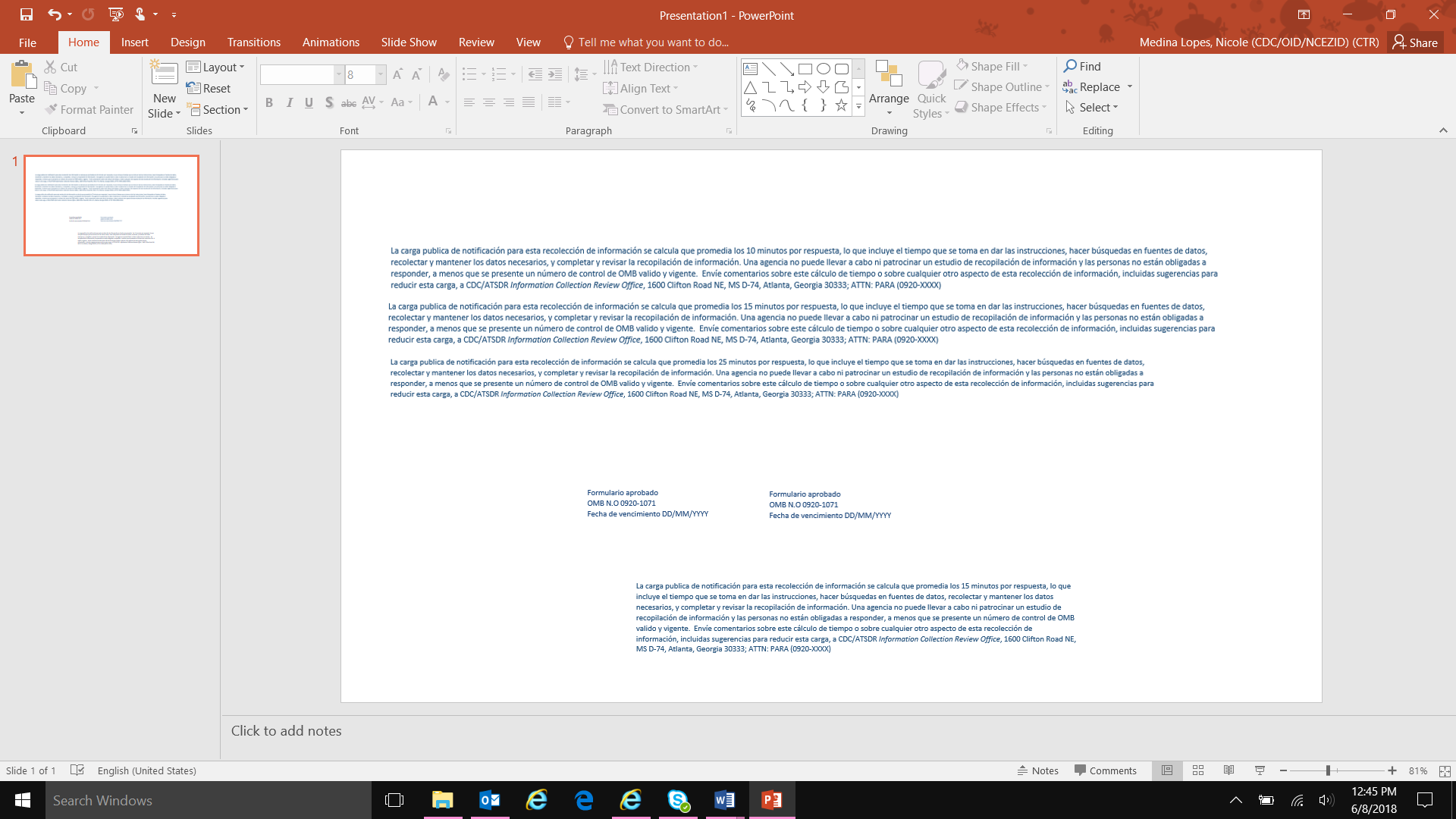 HISTORIA CLINICA Ahora le haré algunas preguntas sobre su historial médico.C1_0. ¿Usted ha participado en algún estudio de investigación en el que le hayan aplicado una vacuna contra el Zika o el dengue?     Zika |  Dengue |  No-                                  Solo mujeres:                                        -  C1_1. ¿Está embarazada?                                 Sí |  No C1_2. ¿Cuántas semanas de gestación tiene? _______C2_0. ¿Tiene fiebre actualmente o en los últimos 7 días?                                                                                  Sí |  NoC2_1. Fecha que empezó la fiebre: ___ /___ /_____                                                                             MM    DD     YYYYC2_2. ¿Ha presentado alguno de los siguientes síntomas? Lea todas las opciones. Marque todas las que aplique.C2_3. ¿Consultó a un médico por estos síntomas?                                                                                 Sí |  NoC2_4. ¿El médico le diagnosticó con alguna de las siguientes enfermedades?C2_5. ¿Estuvo hospitalizado(a)?                         Sí |  NoC2_6. ¿Cuántos días estuvo hospitalizado(a)? _____ días C2_7. ¿En cuál hospital?C2_8. ¿Cuántos días de trabajo perdió por estar enfermo?                                                ________ días C2_9. ¿Cuántos días de escuela perdió por estar enfermo?                                                ________ días C2_10. ¿Alguien tuvo que perder días de trabajo para cuidar de usted mientras estaba enfermo(a)?  Si más de una persona cuidó al participante,                  Sí |  Nosuma todos los días que perdieron                                                             C2_11. ¿Cuántos días de trabajo perdieron ellos? ______ C2_12. ¿Alguien tuvo que perder días de escuela para cuidar de usted mientras estaba enfermo(a)?  Suma todos los días que perdieron.                ,                  Sí |  NoC2_13. ¿Cuántos días de escuela perdieron ellos? _____D1. ¿Cuál es el nivel de educación más alto que ha obtenido?D2. ¿Cuál es su situación laboral actual? Sondear si es necesario.D3. ¿Cuál de las siguientes opciones describe mejor su lugar de trabajo?D4. ¿Tiene plan médico actualmente?  Sí |  NoD4a. Tipo de plan: Lea todas las opciones. Marque todas las que aplique.D5. ¿Cuánto tiempo lleva viviendo en esta comunidad?                                                                                                                               _______ (años)D6. De 6am - 8pm, (14 hrs) ¿cuántas horas se encuentra usted en su casa o en esta comunidad o urbanización?C2_14. ¿Aproximadamente cuánto dinero gastó durante la enfermedad, incluyendo visitas médicas, medicamentos, y costos de transportación?  $_____  NRC3_0. ¿Tuvo (otra) fiebre en los últimos 12 meses, desde este mes del año pasado?                                  Sí |  NoC3_1. Fecha que empezó la fiebre: ___ /___ /_____                                                                             MM    DD     YYYYC3_2. ¿Ha presentado alguno de los siguientes síntomas? Lea todas las opciones. Marque todas las que aplique.C3_3. ¿Consultó a un médico por estos síntomas?                                                                                 Sí |  NoC3_4. ¿El médico le diagnosticó con alguna de las siguientes enfermedades?C3_5. ¿Estuvo hospitalizado(a)?                         Sí |  NoC3_6. ¿Cuántos días estuvo hospitalizado(a)? _____ días C3_7. ¿En cuál hospital?C3_8. ¿Cuántos días de trabajo perdió por estar enfermo?                                                ________ días C3_9. ¿Cuántos días de escuela perdió por estar enfermo?                                                ________ días C3_10. ¿Alguien tuvo que perder días de trabajo para cuidar de usted mientras estaba enfermo(a)?  Si más de una persona cuidó al participante,                  Sí |  Nosuma todos los días que perdieron                                                             C3_11. ¿Cuántos días de trabajo perdieron ellos? ______ C3_12. ¿Alguien tuvo que perder días de escuela para cuidar de usted mientras estaba enfermo(a)?  Suma todos los días que perdieron.                ,                  Sí |  NoC3_13. ¿Cuántos días de escuela perdieron ellos? _____C3_14. ¿Aproximadamente cuánto dinero gastó durante la enfermedad, incluyendo visitas médicas, medicamentos, y costos de transportación?  $_____  NR